TISZAVASVÁRI VÁROS ÖNKORMÁNYZATAKÉPVISELŐ TESTÜLETE188/2018. (VI.28.) Kt. számúhatározataHajdúkerületi és Bihari Víziközmű Szolgáltató Zrt.-t érintő átfogó gazdasági és személyi problémákrólTiszavasvári Város Önkormányzata Képviselő-testülete Magyarország helyi önkormányzatairól szóló 2011. CLXXXIX. tv. 107.§–ában kapott felhatalmazás alapján az alábbi határozatot hozza:Kinyilatkozza, hogy a Hajdúkerületi és Bihari Víziközmű Szolgáltató Zrt. Igazgatósága által „Általános tájékoztató a HVBSZ Zrt-t érintő átfogó gazdasági és személyi problémákról” tárgyú levelét megismerte, annak tartalmával egyetért és támogatja az Igazgatóság azon szándékát, hogy a levél megküldésre kerüljön az országgyűlési képviselők részére.Felkéri az alpolgármestert a határozatot küldje meg a Hajdúkerületi és Bihari Víziközmű Szolgáltató Zrt. Igazgatósága részére.Határidő: azonnal                                                  Felelős: Sipos Iboly általános                                                                                helyettesítésre megbízott alpolgármester                  Sipos Ibolya                                                    Badics Ildikóáltalános helyettesítésre megbízott                                     jegyző               alpolgármester188/2018. (VI.28.) Kt. számúhatározat melléklete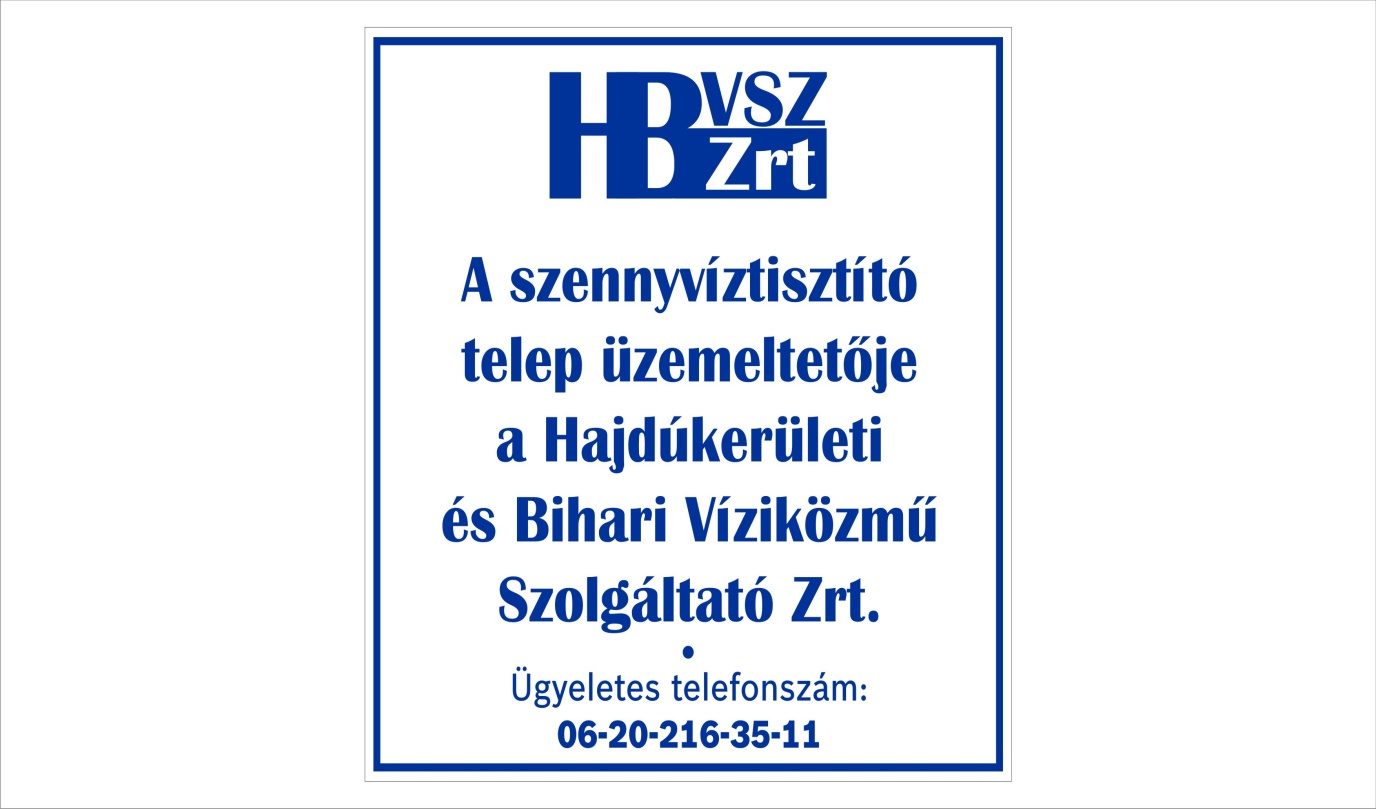               Hajdúkerületi és Bihari Víziközmű Szolgáltató Zrt.		4220 Hajdúböszörmény, Radnóti M. u. 1.Telefon: 52/561-007, Fax: 52/561-008E-mail: titkarsag@hbvsz.huTasó LászlóVitányi IstvánBodó SándorDr Tiba IstvánVinnai GyőzőDr Fülöp ErikOrszággyűlési Képviselő Urak részéreTárgy: Általános tájékoztató a HBVSz Zrt-t érintő átfogó     gazdasági és személyi problémákrólTisztelt Képviselő Úr!A HBVSz Zrt-t 11 önkormányzat alapította, tekintettel arra, hogy a 2011.12.30-án elfogadott (CCIX. tv.) víziközmű törvény alapvető üzemeltetési feltételként szabta az üzemeltetés minimális nagyságát (150.000 szolgáltatási egység). Az alapításkor számított összevont szolgáltatási egység 168.000 volt, ami mai napra meghaladja a 180.000 egységet. E tekintetben gazdasági társaságunk a legfontosabb törvényi kritériumnak eleget tesz. A Zrt-t összességében 20.000.000,- Ft törzstőkével alapították a tulajdonosok. 2012. június 1-jétől elindult a víziközmű szolgáltatás Hajdúhadház, Téglás, Bocskaikert településeken, majd a teljes vertikumú üzemeltetés 2013. január 1-jétől kezdődött meg. Az üzemeltetés megkezdésekor a HBVSz Zrt semmilyen működtetési eszközzel, vagyontárggyal és raktárkészlettel nem rendelkezett. A működéshez szükséges pénzeszközöket – kb. 200.000.000,- Ft – hitelből biztosítottuk. Az elmúlt 5 év során a működtető vagyontárgyakat az önkormányzatok tulajdonában álló korábbi üzemeltetőktől folyamatosan béreltük, illetve megvásároltuk. Az üzembiztonság növelése érdekében jelentős mértékű újonnan vásárolt működtető vagyontárgyakra tettünk szert. Ezek elsősorban szivattyúk, aggregátorok, szerszámok, berendezések, munkagépek és gépjárművek. Felügyeleti szerveink működésünket folyamatosan ellenőrzik és a működéssel összefüggő semmilyen mértékű bírságot nem állapított meg. Sajnálatos módon a cég teljes vertikumú működésének időpontjával egyező időpontban bevezetésre került a 10%-os rezsicsökkentés, ennek alakulását részletesen az alábbi táblázatban mutatjuk be:Hajdúszoboszló:Földes:Tiszavasvári, Szorgalmatos:Hajdúböszörmény:Hajdúhadház:Bocskaikert:Téglás:Berettyóújfalu:Polgár:Hajdúdorog:Áraink a korábbi önkormányzati üzemeltetési rendszerből fakadnak, melynek sajátossága a fogyasztói teherviselés csökkentése volt, valós amortizációs költség elismerése nélkül és így jelenleg az országos átlag vízdíj árak 60%-át nem haladják meg.A korábban említett víziközmű törvény 2012. január 1-jétől felügyeleti díjat állapít meg, amely árbevétel arányosan további 1%, cégszinten 20-22 millió Ft többletkiadást jelent. Bevezetésre került az ún. közműadó, melynek mértéke 150,- Ft/fm, ivóvíz hálózatra és szennyvíz hálózatra vetítve egyaránt. Esetünkben ez mintegy 183 millió Ft, ez az árbevétel 8,7%-a. Összehasonlítva nagyobb településekkel, ez Debrecenben 3%, a fővárosban 1% alatti érték.Megváltozott az ÁFA mértéke, 25%-ról 27%-ra emelkedett, természetesen ezt a megemelkedett ÁFA tartalmat az árban érvényesíteni a jogszabály nem engedte.Az elmúlt évek egyéb kormányrendeletei és hatósági határozatai jelentős olyan mértékű terhet tettek a vízkiközmű szolgáltatók feladataivá, melyeket az árban érvényesíteni nem lehetett. Ilyenek pl. a számlarendszer akkreditációja, mely eddig összesen több mint 50 millió Ft-ba került, call center kiépítése és legújabban független közvélemény-kutató cég alkalmazásának kikényszerítése.2017 végéig jelentős árbevétellel rendelkeztünk a közműegyeztetések tekintetében. A jogszabályi háttérrel a törvényalkotó biztosította a közszolgáltató terhére a digitális közműtérképek elkészítésének kényszerét, melyet ugyancsak törvényi háttérrel át kellett adni a Lechner Tudásközpont részére. Ezáltal természetesen a közműegyeztetéssel összefüggő összes feladat és költség megmaradt, míg bevételeink gyakorlatilag központosításra kerültek.2018. május 25-től az adatok kezelésére európai jogszabályok alapján meg kell felelnünk az ún. GDPR rendszernek, mely jogszabály a magyar jogszabályi környezetben végrehajthatatlan, költségei beláthatatlanok és nem végesek.Az elmúlt 5 év működési időszaka alatt ugyan az ágazatot érintő infláció jelentős mértékben meghaladta az átlag inflációt, de 2017. végéig ezt nagy mértékben kompenzálta a villamos- és gáz energia jelentős mértékű folyamatos csökkenése, valamint az üzemanyag árak inflációt sem követő emelkedése. A Zrt villamos energia felhasználása meghaladja az évi 250 millió Ft-ot, amely ebben az évben már 22%-ot emelkedett, illetve a 40 millió Ft-os üzemanyag költség ebben az évben már több mint 25%-ot emelkedett.2012-től 2017. január 1-ig béremelést végrehajtani nem tudtunk. 2017. január 1-től – a minimálbér, a garantált bérminimum, illetve a dolgozók elvándorlásának és bérfeszültségek kezelésére - 15%, majd 2018. január 1-től újabb 12%-os béremelést hajtottunk végre. Kvalifikált szakmunkásaink folyamatosan lemorzsolódnak, őket Nyugat-Európai vagy Nyugat-Magyarországi cégek lényesen magasabb bérért cserébe elcsábítják. Ezzel párhuzamosan az is megállapítható, hogy az iskolarendszerben érdemi utánpótlásképzés gyakorlatilag nincs.A HBVSz Zrt teljes működési területén önkormányzati víziközmű vagyonelemeket működtet, mely vagyonelemeknek az elmúlt időszakban nem történt meg a felértékelése. Az azonban megállapítható, hogy ezen vagyonelemek esetleges újraépítése 250-350 milliárd Ft-ba kerülne (új értéken). A vagyonelemek éves amortizációjának fedezetére a keletkezett árbevétel nem nyújtott fedezetet, így a közművagyon nettó értéke folyamatosan csökken, amely jelentősen veszélyezteti az üzembiztonságot és a szolgáltatások színvonalát. Az eszközök felújítására és pótlására az elmúlt 5 évben évente átlagosan 30,- Ft/m3-t tudtunk költeni (víziközmű bérleti díj terhére), mely összeg a 2018-as üzleti tervben már csak 12,- Ft előirányzatot biztosít.Ennek következménye, hogy a végletekig leromlott és elöregedett víziközmű rendszer tovább romlik, állapota a műszaki biztonság tekintetében rendkívül rossznak minősíthető. Folyamatosan egyre veszélyesebb a víziközmű szolgáltatás ellátása. Rohamosan növekszik a hálózati veszteség és az erre visszavezethető egyébként országosan is tapasztalható egyre gyakoribb csőtörések és üzemzavarok esete.Világosan látszik, hogy a HBVSz Zrt működése a jövőben a jogszabályi háttér megváltoztatása nélkül reménytelen és lehetetlen vállalkozás. Meggyőződésünk, hogy ez minden önkormányzati működtetésű vízkiközmű társaságra igaz. Ezért gazdasági társaságunkra és az összes önkormányzati működtetésű víziközmű gazdasági társaságra is vonatkoznia kell egy olyan állami támogatási rendszernek, amit a magyar víziközmű szolgáltatással foglalkozó állami vállalkozások kapnak. Információink szerint az állami vállalatok törzstőke és bértámogatás tekintetében is legalább 40% árkiegészítésben részesülnek, melyet az állam további pályázati rendszereken keresztüli eszközforrással még megnövel. Ilyen támogatási rendszer nélkül az önkormányzati működtetés gyakorlatilag teljesen ellehetetlenül, veszélyezteti a lakosság egészséges ivóvízzel való ellátását és a kommunális szennyvíz elvezetését és tisztítását.Az elmúlt időszakban a HBVSz Zrt működése a számtalan negatív befolyásoló tényezők ellenére is átlátható, rendkívül költségtakarékos és mind a lakosság, mind a társult önkormányzatok vonatkozásában elégedettséget váltott ki. A HBVSz Zrt jelenleg hitel- és köztartozás mentes, számláit általában 8 napra, energia számláit 30 napra fizeti ki átutalási határidőn belül. Ahhoz, hogy a továbbiak folyamán rentábilisan működni tudjunk, az önkormányzati feladatellátás biztonságos legyen, az ellátás színvonala ne csökkenjen, az alábbiakra van szükség:azonos elbírálás és támogatottság a magyar állami víziközmű vállalatokkal megegyező mértékben (elfogadhatónak tartanánk egy országosan alkalmazható önköltség szabályzat kidolgozását a települési adottságok figyelembe vételével)szükséges a közműadó megszüntetése, illetve a közműadó mértékének megfelelő azonnali rendszerfüggő elemekre vonatkozó beruházása felügyeleti díj jelentős mértékű valós költségekre vonatkoztatott megállapításaa rezsicsökkentés újragondolása, illetve ha erre továbbiakban sincs politikai szándék, akkor az ÁFA tartalom jelentős mértékű csökkentése, a lakosság által fizetendő bruttó díjak változatlanul hagyása mellettAmennyiben a törvényalkotó szándéka a fentiekben nem változik, úgy a vállalkozás folytatása ellehetetlenül.Levelünk mellékleteként elektronikus formában csatoljuk az Alföldvíz Zrt szakszervezetének nyílt levelét Dr. Orbán Viktor miniszterelnök úr részére, a Magyar Víziközmű Szövetség (MAVÍZ) átfogó ágazati tanulmányát valamint a Századvég intézkedési tervét.Kérjük Országgyűlési Képviselő Urat, hogy levelünk és annak mellékletei áttanulmányozása után képviselje a térség önkormányzatainak legfontosabb gazdasági társaságának érdekeit és fennmaradását. A fentiekkel kapcsolatban a közeljövőben a tulajdonosokkal együtt egyeztető problémafeltáró értekezletet kívánunk összehívni, melyre Önt tisztelettel meghívjuk.Hajdúböszörmény, 2018. június 26.Tisztelettel:	Will Csaba	Bondár Sándor	Lőrincz László	igazgatóság elnöke	igazgatósági tag	igazgatósági tag Nettó árRégi ár Ft/m3Csökkentés nagysága (10%)Új egységár Ft/m3ivóvíz fogyasztással arányos vízdíj180,3118,03162,28elvez. mennyiséggel arányos szennyvízdíj145,6714,57131,1házi átemelő145,6714,57131,1Víz-szennyvízdíj összesen293,38 Nettó árRégi ár Ft/m3Csökkentés nagysága (10%)Új egységár Ft/m3ivóvíz fogyasztással arányos vízdíj300,830,1270,7elvez. mennyiséggel arányos szennyvízdíj147,914,8133,1házi átemelő147,914,8133,1Víz-szennyvízdíj összesen403,8 Nettó árRégi ár Ft/m3Csökkentés nagysága (10%)Új egységár Ft/m3ivóvíz fogyasztással arányos vízdíj24825223elvez. mennyiséggel arányos szennyvízdíj251,924,4227,5házi átemelő251,924,4227,5Víz-szennyvízdíj összesen450,5 Nettó árRégi ár Ft/m3Csökkentés nagysága (10%)Új egységár Ft/m3ivóvíz fogyasztással arányos vízdíj25725,7231,3elvez. mennyiséggel arányos szennyvízdíj24324,3218,7házi átemelő21921,9197,1Víz-szennyvízdíj összesen450,0 Nettó árRégi ár Ft/m3Csökkentés nagysága (10%)Új egységár Ft/m3ivóvíz fogyasztással arányos vízdíj302,530,25272,25elvez. mennyiséggel arányos szennyvízdíj17217,2154,8alapdíj142,514,25128,25/hóvízterhelési díj131,311,7Víz-szennyvízdíj összesen555,3 Nettó árRégi ár Ft/m3Csökkentés nagysága (10%)Új egységár Ft/m3ivóvíz fogyasztással arányos vízdíj328,532,8295,2elvez. mennyiséggel arányos szennyvízdíj28228,2253,8alapdíj14614,6131,4/hóVíz-szennyvízdíj összesen680,4 Nettó árRégi ár Ft/m3Csökkentés nagysága (10%)Új egységár Ft/m3ivóvíz fogyasztással arányos vízdíj302,530,25272,25elvez. mennyiséggel arányos szennyvízdíj17117,1153,9alapdíj142,514,25128,25/hóvízterhelési díj131,311,7Víz-szennyvízdíj összesen554,4 Nettó árRégi ár Ft/m3Csökkentés nagysága (10%)Új egységár Ft/m3ivóvíz fogyasztással arányos vízdíj204,820,48184,32elvez. mennyiséggel arányos szennyvízdíj263,4826,348237,13környezetterhelési díj4,980,4984,48Víz-szennyvízdíj összesen421,45 Nettó árRégi ár Ft/m3Csökkentés nagysága (10%)Új egységár Ft/m3ivóvíz fogyasztással arányos vízdíj239,423,94215,46elvez. mennyiséggel arányos szennyvízdíj30430,4273,6vízterhelési díj7,90,797,11Víz-szennyvízdíj összesen489,06 Nettó árRégi ár Ft/m3Csökkentés nagysága (10%)Új egységár Ft/m3ivóvíz fogyasztással arányos vízdíj19019171elvez. mennyiséggel arányos szennyvízdíj171,6617,16154,49Víz-szennyvízdíj összesen325,49